Core Knowledge MapCore Knowledge MapCore Knowledge MapCore Knowledge MapSubject: MathsYear: 9 FoundationYear: 9 FoundationTerm: Autumn 1What are we learning?What are we learning?What are we learning?What are we learning?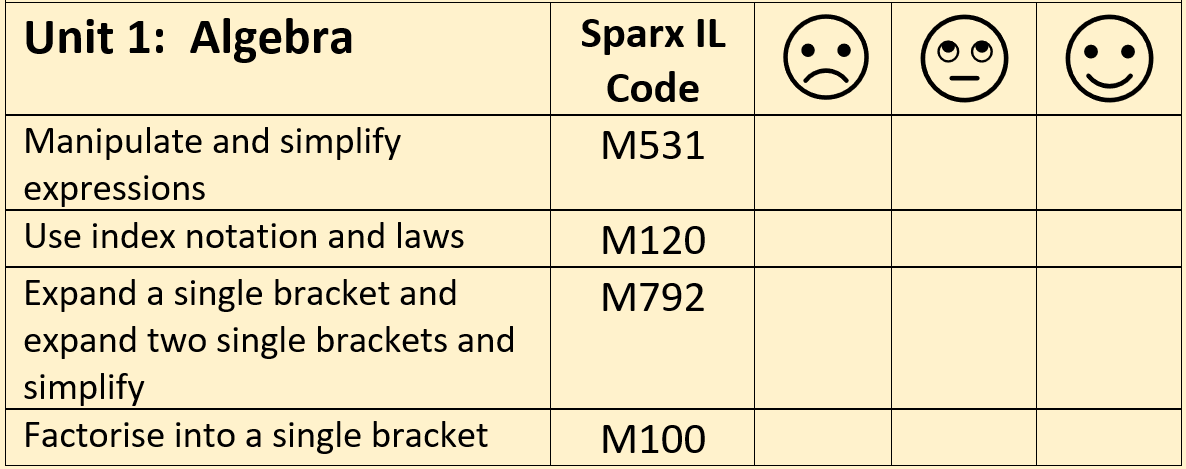 How will I be assessed How will I be assessed How will I be assessed How will I be assessed Topic Test at the end of the unit.Topic Test at the end of the unit.Topic Test at the end of the unit.Topic Test at the end of the unit.Big questions:Big questions:Big questions:Big questions:How does this build on previous learning?How does this build on previous learning?How will this link to my future learning?How will this link to my future learning?Algebraic notationNegative numbersMultiplying and dividingAlgebraic notationNegative numbersMultiplying and dividingSolving equationsQuadratic expressions/equationsSolving geometric problemsSolving equationsQuadratic expressions/equationsSolving geometric problemsCore knowledge:Core knowledge:Key vocabulary:Key vocabulary:An expression is a combination of numbers, variables and functions with operations.An equation is a statement where two mathematical expressions are equal.An identity is an equation that is true no matter what values are chosen.A formula is a mathematical relationship or rule expressed in symbols.Index laws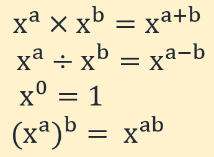 An expression is a combination of numbers, variables and functions with operations.An equation is a statement where two mathematical expressions are equal.An identity is an equation that is true no matter what values are chosen.A formula is a mathematical relationship or rule expressed in symbols.Index lawsVariableCoefficientTermExpressionSimplifyExpandVariableCoefficientTermExpressionSimplifyExpandNeed more help?                  Use the Sparx Independent Learning Codes above.Need more help?                  Use the Sparx Independent Learning Codes above.Need more help?                  Use the Sparx Independent Learning Codes above.Need more help?                  Use the Sparx Independent Learning Codes above.